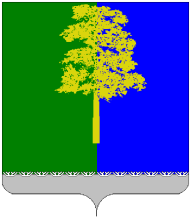 ХАНТЫ-МАНСИЙСКИЙ АВТОНОМНЫЙ ОКРУГ – ЮГРАДУМА КОНДИНСКОГО РАЙОНАРЕШЕНИЕО проекте решения Думы Кондинского района «О внесении изменений в Устав Кондинского района»В целях приведения  Устава Кондинского района в соответствие с законодательством Российской Федерации, руководствуясь статьёй 49 Устава Кондинского района, Дума Кондинского района решила:Одобрить проект решения Думы Кондинского района «О внесении изменений в Устав Кондинского района» (приложение).Обнародовать настоящее решение в соответствии с решением Думы Кондинского района от 27 февраля 2017 года № 215 «Об утверждении Порядка опубликования (обнародования) муниципальных правовых актов и другой информации органов местного самоуправления муниципального образования Кондинский район» и разместить на официальном сайте органов местного самоуправления Кондинского района.Председатель Думы Кондинского района                                  Ю.В. Гришаев    	Глава Кондинского района                                                            А.В. Дубовикпгт. Междуреченский24 октября 2017 года № 322Приложение к решениюДумы Кондинского районаот 24.10.2017 № 322ХАНТЫ-МАНСИЙСКИЙ АВТОНОМНЫЙ ОКРУГ – ЮГРАДУМА КОНДИНСКОГО РАЙОНАРЕШЕНИЕО внесении изменений в Устав Кондинского районаВ целях приведения  в соответствие с законодательством Российской Федерации и Ханты-Мансийского автономного округа – Югры, руководствуясь статьёй 49 Устава Кондинского района, Дума Кондинского района решила:Внести в Устав Кондинского района, принятый решением Думы Кондинского района от 02.06.2005 № 386 «О новой редакции Устава Кондинского района» (с изменениями от 22.11.2006 № 228, от 15.11.2007                  № 466, от 27.06.2008 № 592, от 26.03.2009 № 749,от 17.09.2009 № 807,                      от 21.04.2010 № 967,от 27.05.2010 № 973, от 16.09.2010 № 1010,от 28.12.2010 № 29, от 30.06.2011 № 104, от 27.10.2011 № 154, от 02.12.2011 № 181, от 31.05.2012 № 237, от 18.07.2012 № 255, от 20.03.2013 № 331, от 18.09.2013 № 370,от 28.01.2014 № 429, от 29.07.2014 № 477, от 26.11.2014 № 505, от 29.04.2015 № 554, от 03.09.2015 № 588, от 26.01.2016 № 42, от 05.07.2016 № 136, от 08.11.2017 № 179, от 28.12.2016 № 187, от 07.03.2017 № 233, от 10.07.2017 № 292) следующие изменения:Пункт 3 статьи 25 изложить в следующей редакции: «3. В случае досрочного прекращения полномочий главы района избрание главы района Думы района из числа кандидатов, представленных конкурсной комиссией по результатам конкурса, осуществляется не позднее чем через шесть месяцев со дня такого прекращения полномочий.В случае, если избранный Думой района глава района, полномочия которого прекращены досрочно на основании решения Думы района об удалении его в отставку, обжалует в судебном порядке указанное решение, Дума района не вправе принимать решение об избрании главы муниципального образования до вступления решения суда в законную силу.».Пункт 1 статьи 35 изложить в следующей редакции:«1.  Муниципальные нормативные правовые акты, затрагивающие права, свободы и обязанности человека и гражданина, устанавливающие правовой статус организаций, учредителем которых выступает муниципальное образование, а также соглашения, заключаемые между органами местного самоуправления, вступают в силу после их официального опубликования (обнародования).».Пункт 5 статьи 49 дополнить вторым абзацем следующего содержания: «Изменения и дополнения, внесенные в настоящий устав и изменяющие структуру органов местного самоуправления, разграничение полномочий между органами местного самоуправления (за исключением случаев приведения настоящего устава в соответствие с федеральными законами, а также изменения полномочий, срока полномочий, порядка избрания выборных должностных лиц местного самоуправления), вступают в силу  после истечения срока полномочий главы района, подписавшего муниципальный правовой акт о внесении указанных изменений и дополнений в настоящий устав.».Обнародовать настоящее решение в соответствии с решением Думы Кондинского района от 27.02.2017 № 215 «Об утверждении Порядка опубликования (обнародования) муниципальных правовых актов и другой официальной информации органов местного самоуправления муниципального образования Кондинский район» в течение семи дней со дня его поступления из Управления Министерства юстиции Российской Федерации по Ханты-Мансийскому автономному округу – Югре.Настоящее решение вступает в силу после его обнародования. Председатель Думы Кондинского района                                  Ю.В. Гришаев      Глава Кондинского района                                                            А.В. Дубовикпгт. Междуреченский«__»_______2017 года № ___